Ecosystem Journal: Ponds and Lakes 	(Part 2 Day 2)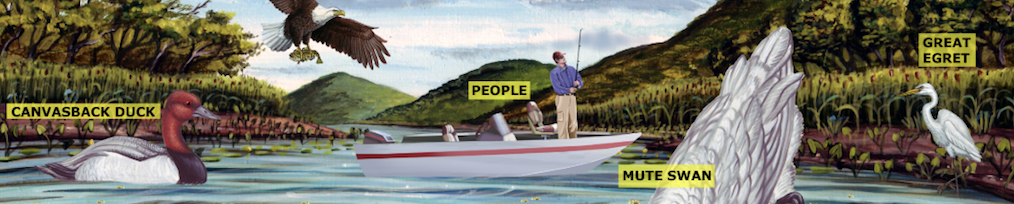 Name:___________________________________________Directions: Use one of the FWARPS words for each sentence.Food	   Water	    Air	     Reproduce	     Protection	       Shelter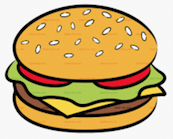 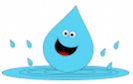 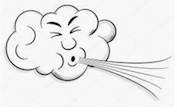 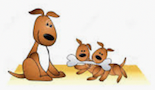 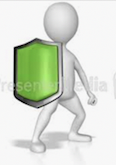 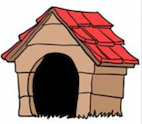 1. The willow tree gets its  ________________ by being located next to the 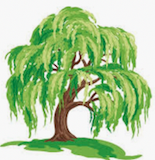 pond.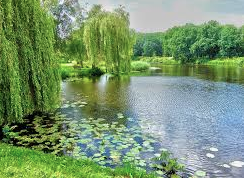 2. The crayfish gets its _______________ by searching in the mud.       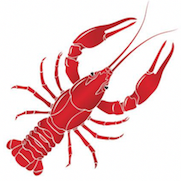 3. The crayfishalso digs a burrow in the mud for _________________ from predators.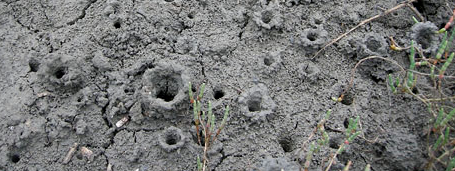 4. The cattail plants need sun, air, and _________________ to grow. 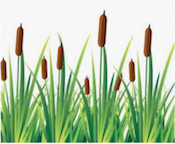 5. The beaver gets to make its ________________ with all of the fallen branches in this ecosystem.  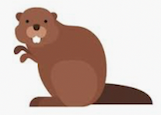 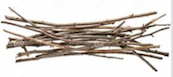 6. The man gets his __________________ by fishing in the stream next to the waterfall.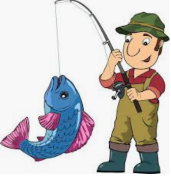 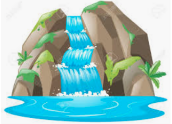 7. The salmon swims upstream to find just 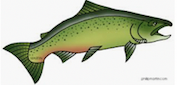 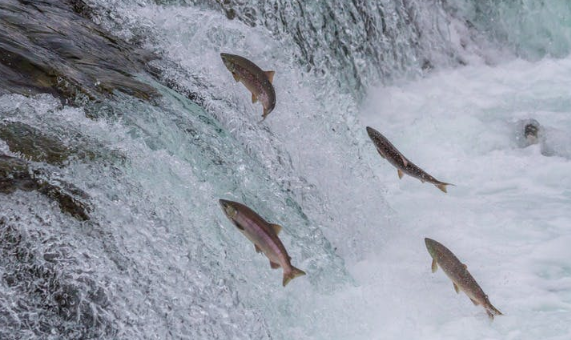 the right spot to lay her eggs and _______________________ baby salmon. 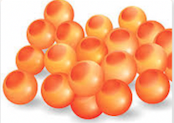 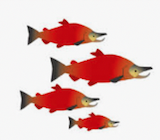 Ecosystem Journal: Forests 	(Part 2 Day 3)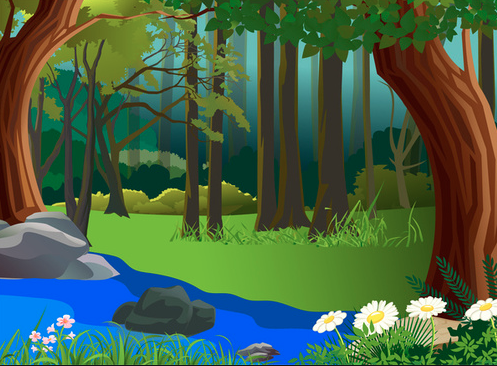 Name:___________________________________________Directions: Use one of the FWARPS words for each sentence.Food	   Water	    Air	     Reproduce	     Protection	       Shelter1. The woodpecker gets its ________________ by pecking into the tree bark looking for insects to eat. 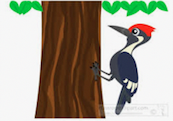 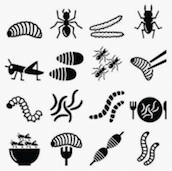 2. The pine tree gets the __________________ it needs because its roots  soak it up. 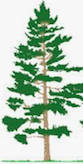 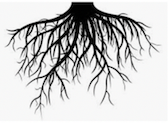 3. The owl sits high in the tree branch for ____________________ from other animals and humans.     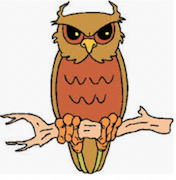 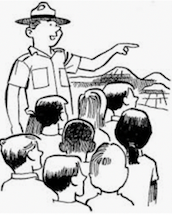 4. The badger is probably looking for earthworms, squirrels and 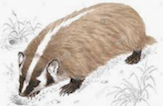 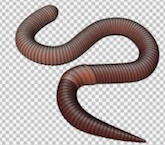 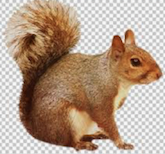 other small prey for ________________. 5. The logger is cutting down the tree to use for making a _________________ for people.  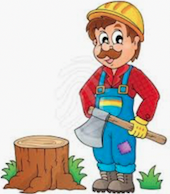 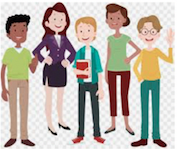 6. The mountain lion is most likely out hunting for __________________. 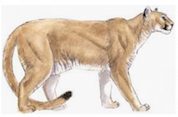 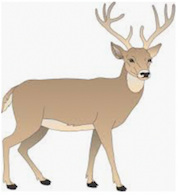 Ecosystem Journal: Oceans & Coral Reefs    (Part 2 Day 4)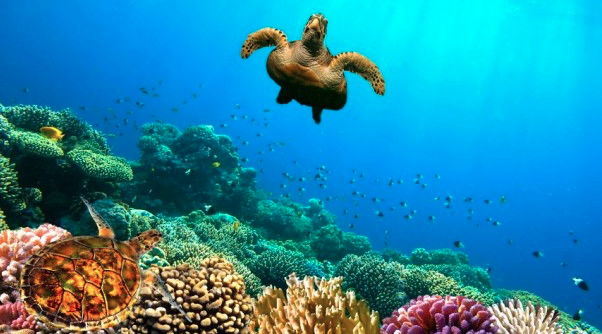 Name:___________________________________________Directions: Use one of the FWARPS words for each sentence. Food	   Water	    Air	     Reproduce	     Protection	       Shelter1. Kelp forests   provide ___________________ for fish  and urchins. 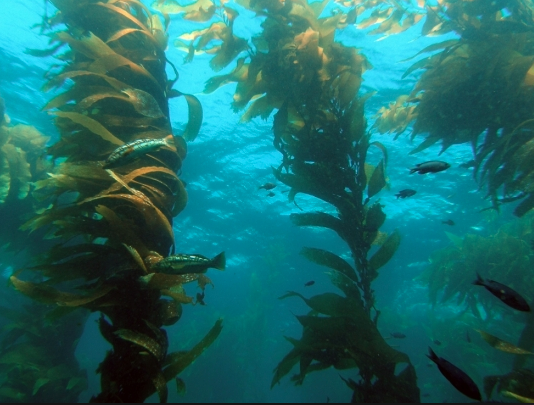 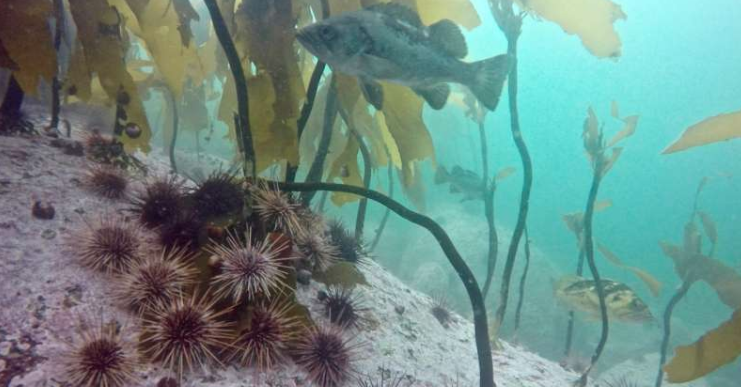 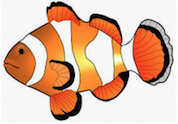 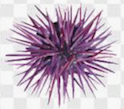 2. The people on the boat fish for _________________ to feed many other people .                  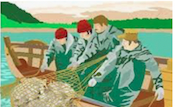 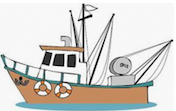 3. These tuna fish swim together for _______________________ from sharks and other predators.                              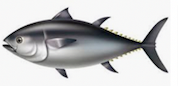 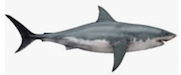 4. Dolphins often swim in pods. This helps them find a mate more easily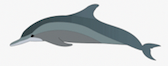 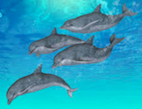 so that they can ________________________ and keep the species around.5. Eelgrass helps to provide __________________ for sea animals, like 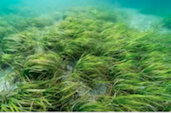 crabs and prawns to eat. 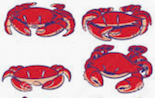 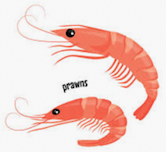 6. This orange sea star clings to the rocky bottom for ____________________ from ocean waves. 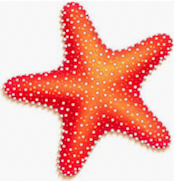 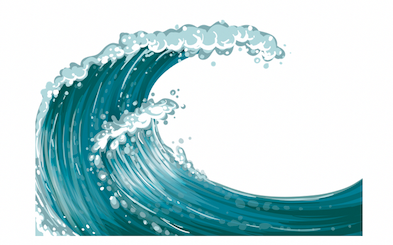 Ecosystem Journal: Deserts 		(Part 2 Day 5)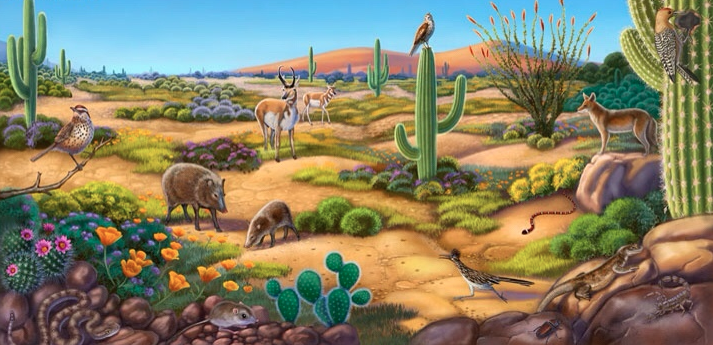 Name:___________________________________________Directions: Use one of the FWARPS words for each sentence. Food	   Water	    Air	     Reproduce	     Protection	       Shelter1. The dense spines of the barrel cactus gives the plant 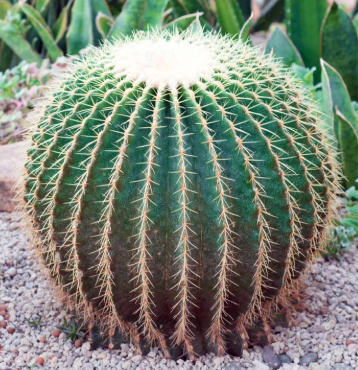 ____________________________ from animals. 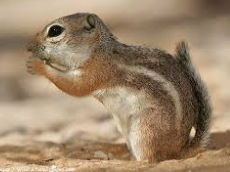 2. The scorpion uses its stinger to catch its prey, such as the kangaroo rat, 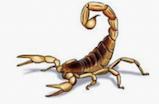 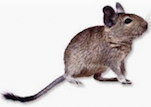 for ______________________.3. The roadrunner never needs to drink ___________________ because its gets enough to drink from the insects, reptiles, and fruits it eats.                                                              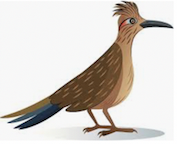 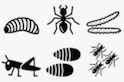 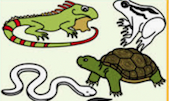 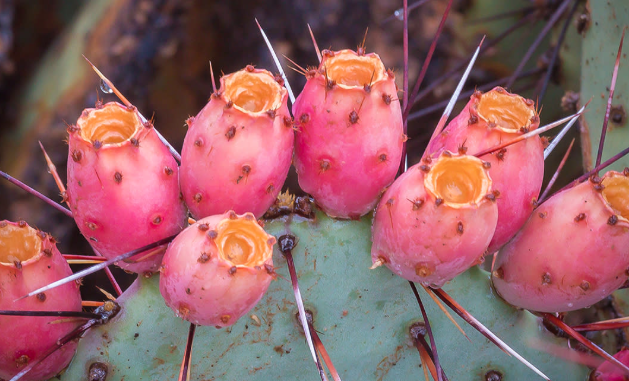 4. When it’s time to _______________________ and make baby tortoises, the desert tortoise  lays its eggs in a burrow .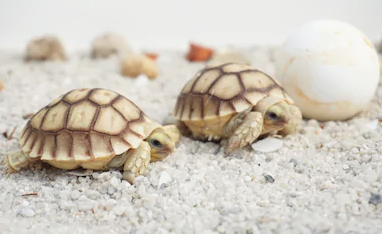 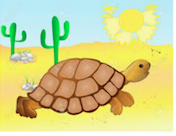 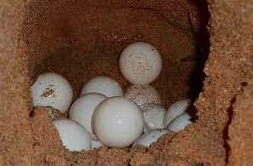 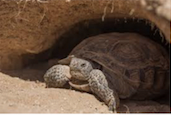 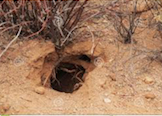 5. Many animals, such as the roadrunner or scorpion eat the kangaroo rat for ___________________ to survive.